ESCOLA _________________________________DATA:_____/_____/_____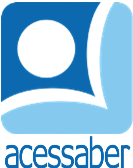 PROF:_______________________________________TURMA:___________NOME:________________________________________________________A MELHOR EM TUDO...	A raposa Nora era muito simpática, mas também convencida. Ela se achava a melhor em tudo e, se alguém dissesse que sabia fazer alguma coisa, ela dizia que poderia fazer ainda melhor.	- Eu sou a melhor cozinheira da floresta, sou a mais rápida entre todos os animais, e ninguém é mais inteligente do que eu – disse ela, convencida.	- Um dia, Nora, você encontrará alguém melhor do que você, em alguma coisa – falou a coruja.	- Eu duvido muito que isso aconteça – retrucou Nora.	Certo dia, uma nova moradora chegou na floresta: uma lebre bem invocada. Ela chegou dizendo que sabia fazer tudo o que os animais pudessem imaginar, e Nora não gostou nem um pouco. Por conta disso, a raposa desafiou a lebre para uma corrida.	Os animais se reuniram para assistir à disputa, e a lebre ganhou com folga de Nora. 	- Não disse que um dia você encontraria alguém melhor do que você? – falou a coruja.	Depois daquele dia, Nora reconheceu que não é possível ser a melhor em tudo.180 histórias para se divertir. 
Editora: Ciranda Cultural.QuestõesQual é o título do texto? R: __________________________________________________________________Quantos parágrafos há no texto?R: __________________________________________________________________Quais são os personagens da história?R: __________________________________________________________________Como era a raposa Nora?R: __________________________________________________________________Em que Nora disse que era melhor?R: __________________________________________________________________________________________________________________________________________________________________________________________________________Sobre o que a coruja advertiu a raposa?R: __________________________________________________________________________________________________________________________________________________________________________________________________________Quem era a lebre?R: __________________________________________________________________________________________________________________________________________________________________________________________________________O que disse a lebre?R: __________________________________________________________________________________________________________________________________________________________________________________________________________O que aconteceu quando a lebre e a raposa competiram?R: __________________________________________________________________________________________________________________________________________________________________________________________________________Depois de perder a disputa, o que nora descobriu?R: __________________________________________________________________________________________________________________________________________________________________________________________________________